Legend you can use for your spoken word poem to indicate how it would be performed- Note:  You may want to add additional things to the legend to make it more specific such as highlighting with coloursChange tone of voice Use brackets with a capital T to indicate the tone and underline the words this tone would be used forie. Well isn’t that special?(T-sarcastic) Change depth and quality of voice- Use brackets with a capital D to indicate depth/qualityie. I can barely breathe. (D-wheezy or raspy)Volume of voice- Use capitals to shout something or Use italics to say something soft ie.  YOU MUST LISTEN   or   listen to me very carefullyAdd an emotion-Use brackets with a capital E to indicate emotion a person should speak with and underline the words this emotion would be used with ie.  I am so frustrated (E-angry)Add a pause for effect- use three dots to indicate a pause ie.  Stop…we need to thinkStretch a word out longer - use sideways arrows to indicate stretching out a word ie.  <Why> must we be so stubborn?Put emphasis on specific word-, make a word bold to show that you want it emphasized- ie. Now is the time to act!Add pictures  Put a star on each side of where you would show the picture then describe the picture you would use after the words by using a square bracket, with a description of the picture- ie. *The sun blazed gloriously as it touched the sky *[picture of a sunset]Add music-Put a musical note on each side of where you would play the music and then indicate the name of the song you would use in brackets afterwords ie.    I will never forget you  (use song- Unforgettable by Nat King Cole)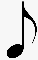 Add sound effects—Use a hashtag around the words where you would play the sound effect and then indicate the type of sound effect in brackets afterwords Ie.  I could feel my heart # beating like a drum #. (drum beat sound)Talk faster or slower- Use up arrows around the words you want to say faster and use down arrows around the words you want to say slower ie.    we want to talk the talk, and walk the walk     or     take a breath and take it all inRap or Sing a word or line-  Use a curvy underline to indicate rapping or singing Ie.  I feel like singing Use facial expressions and body language –use a % sign around the words you want to use facial expressions or body language and brackets to be specific about what you are supposed to do)Ie.   My heart % skipped % (jump) a beat